GUÍA DE ACTIVIDADES N°2“EVIDENCIAS DE LA EVOLUCIÓN”ACTIVIDAD A DESARROLLAR 1.- Responda las siguientes preguntas utilizando su texto de estudio en las páginas 24, 25, 27, 28 y 30 o su guía de contenidos.a.- ¿Qué estudia la Anatomía comparada y cuál es su propósito (función)?b.- Las Evidencias anatómicas se dividen en Órganos homólogos, análogos y vestigiales. ¿En qué se diferencian? Para responder esta interrogante complete el siguiente cuadro.c.- ¿Qué es la Divergencia y Convergencia evolutiva? 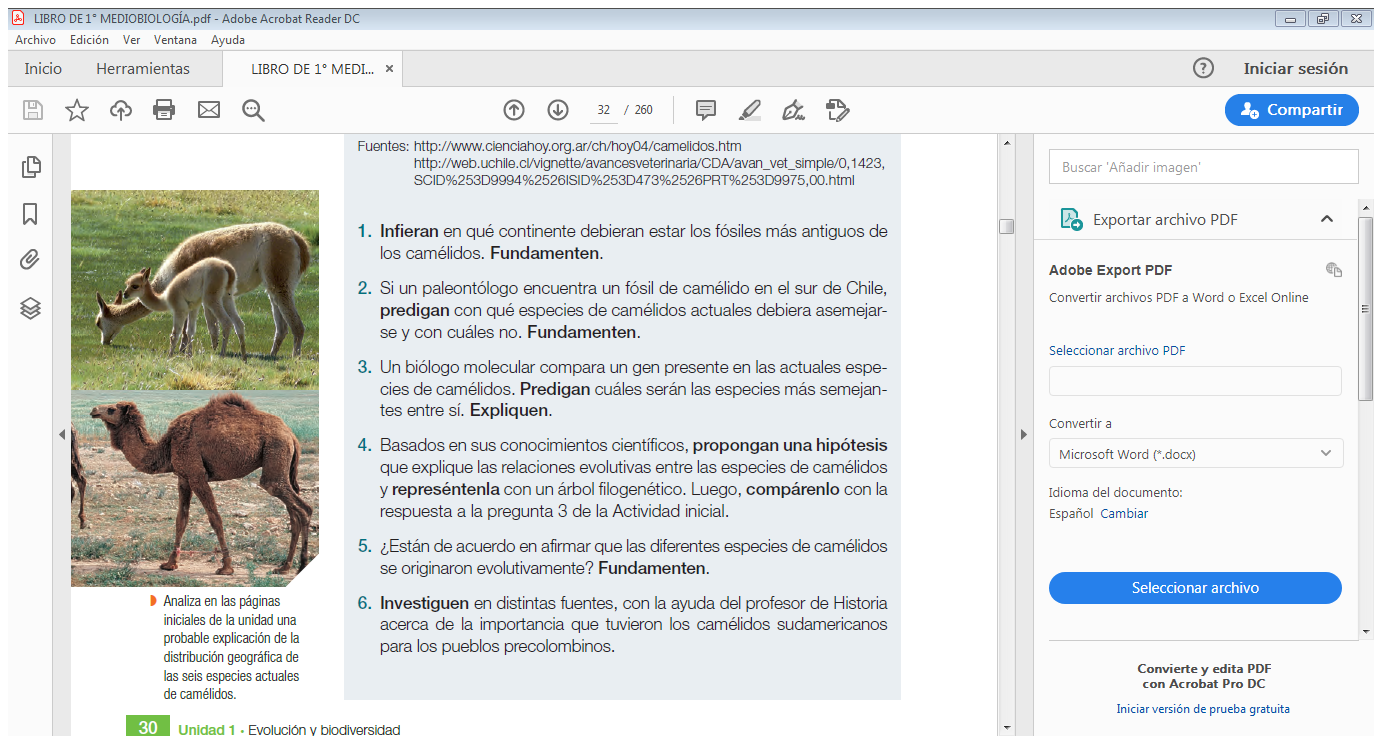 d.- ¿Qué son las Evidencias embriológicas (Desarrollo embrionario)?e.- ¿Qué son la Evidencias moleculares?2.- Lea el texto: “La evolución causa la biodiversidad”, que aparece en su guía de contenidos o texto de estudio pág. 30. Reflexione y responda lo siguiente.a.- ¿En qué continente debieran estar los fósiles más antiguos de los camélidos?b.- Si un paleontólogo encuentra un fósil de camélido en el sur de Chile, prediga con qué especies de camélidos actuales debiera asemejarse y con cuáles no. Fundamente.c.- Un biólogo molecular compara un gen presente en las actuales especies de camélidos. Prediga cuáles serán las especies más semejantes entre sí. Explique. ASIGNATURA: BiologíaCURSO:  1° medioPROFESOR(A): Franchesca GajardoNombre:Nombre:Correo: fran_1224@hotmail.comFecha de entrega: 6 de mayo, 2020.Fecha de entrega: 6 de mayo, 2020.Correo: fran_1224@hotmail.comINSTRUCCIONES:Escriba su nombre y fecha.                      Lea atentamente las instrucciones. Si lo hace puede desarrollar una buena evaluación.Utilice destacador, marcando lo que necesite para responder.Lea muy atento(a), si no le queda claro, lea otra vez y las veces que lo necesite.Responda utilizando lápiz pasta, negro o azul. No use lápiz grafito.Escriba claro, así leeremos mejor sus respuestas.Con el 60% de la evaluación buena obtiene un 4.0.Ahora empiece a trabajar. ¡Éxito!INSTRUCCIONES:Escriba su nombre y fecha.                      Lea atentamente las instrucciones. Si lo hace puede desarrollar una buena evaluación.Utilice destacador, marcando lo que necesite para responder.Lea muy atento(a), si no le queda claro, lea otra vez y las veces que lo necesite.Responda utilizando lápiz pasta, negro o azul. No use lápiz grafito.Escriba claro, así leeremos mejor sus respuestas.Con el 60% de la evaluación buena obtiene un 4.0.Ahora empiece a trabajar. ¡Éxito!INSTRUCCIONES:Escriba su nombre y fecha.                      Lea atentamente las instrucciones. Si lo hace puede desarrollar una buena evaluación.Utilice destacador, marcando lo que necesite para responder.Lea muy atento(a), si no le queda claro, lea otra vez y las veces que lo necesite.Responda utilizando lápiz pasta, negro o azul. No use lápiz grafito.Escriba claro, así leeremos mejor sus respuestas.Con el 60% de la evaluación buena obtiene un 4.0.Ahora empiece a trabajar. ¡Éxito!¿Qué son o en qué se diferencian?Órganos homólogosÓrganos análogosÓrganos vestigiales